Community for Children: At the Border and Beyond  is a signature program of the University of Texas Rio Grande Valley School of Medicine in South Texas.  It is designed to prepare future physicians to provide compassionate, effective leadership within community collaborations. Application is open to upper level medical students and residents. There are no tuition fees. 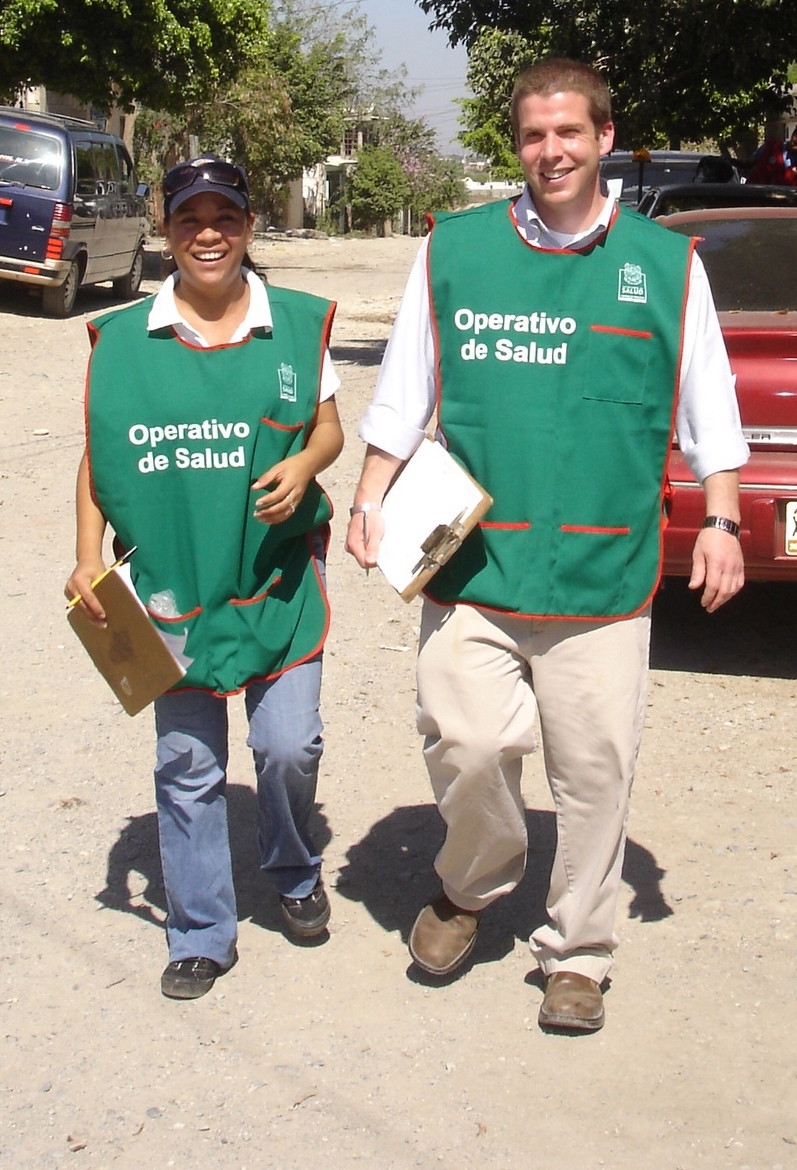 During this 4-week elective, participants explore the sources of health, disease and healing and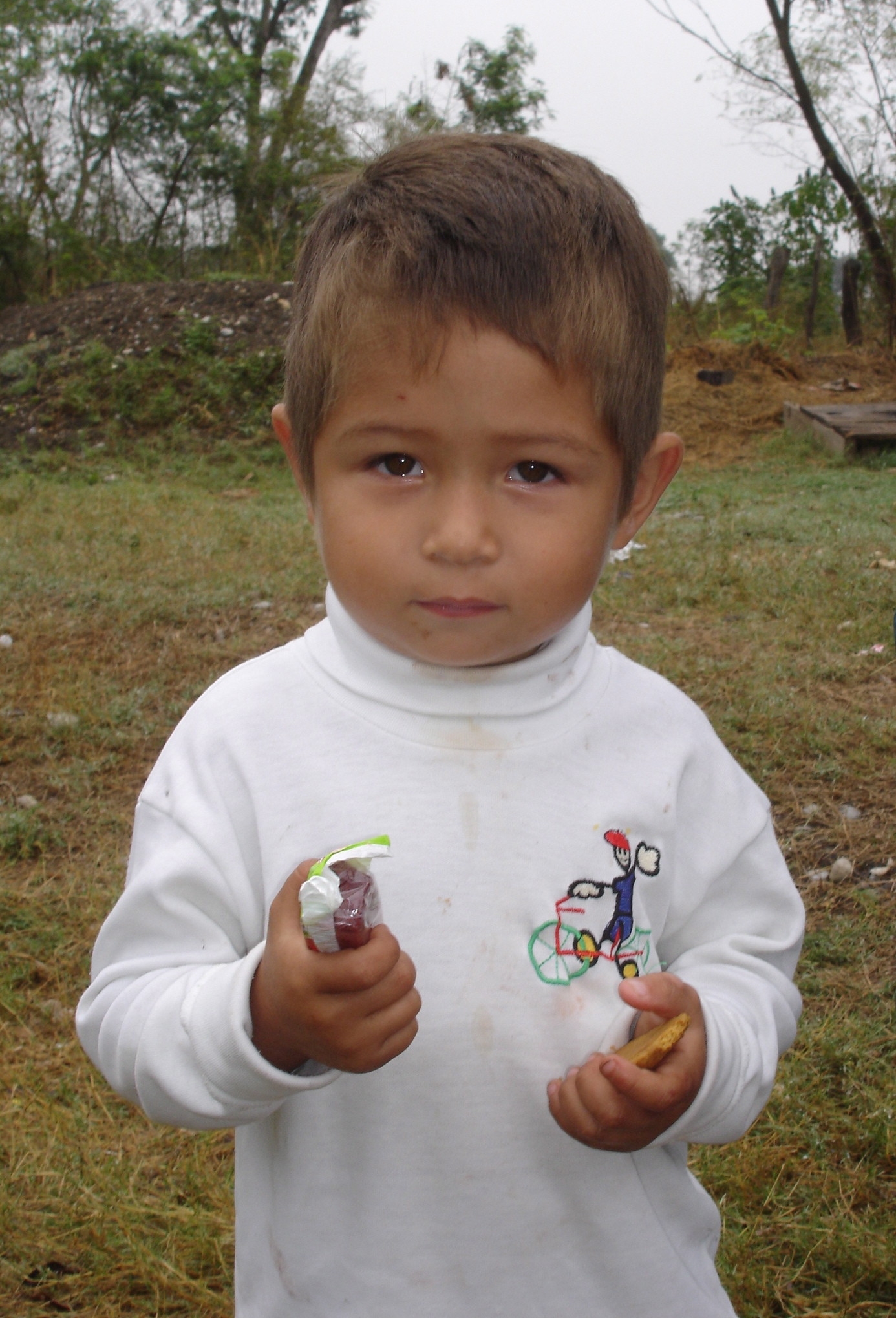 examine models of health delivery on the border. They study with international public healthexperts, physicians, community leaders and activists, promotoras (community health workers),migrant refugee health experts, and families. The CfC curriculum is addressed through didactics, community outreach, advocacy projects, tailored Spanish-language classes, and individual development counseling. CfC faculty mentor participants during the rotation and beyond, providing tools and support for professional development. Partners include UTHSCSA/RAHC and Department of Pediatrics, UTHSC Houston School of Public Health–Brownsville,    , Pediatrics Associates, Hospital Infantil de Tamaulipas and Centro de Salud/,, , and other community-based organizations in the .Housing is provided at no cost to UTRGV students and approximately $600 for visiting residents/students for the month. For more details about the elective and applying, please visit our web site at http://www.communityforchildren.org. 